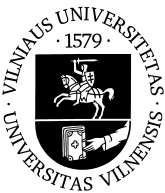 NEFORMALIOJO ŠVIETIMO PROGRAMOS APRAŠASProgramos pavadinimasKonfucijaus instituto kinų kalbos Vaikams kursai 2 lygysProgramą įgyvendinantis VU padalinys (ir šakinis padalinys)Programos vykdymo kalba (-os)vilniaus  universiteto konfucijaus institutasLietuvių; kinųProgramos trukmė Vienas  kursas susideda iš 10 pamokų (1 pamoka – 60 min., pamokos viduryje daroma 5 min. trukmės pertrauka)Programos tikslasSusipažinti su kasdien vartojamasi kinų kalbos žodžiais ir frazėmis, iš viso apie 100 žodžių. Išmokti paklausti kelio ir orientuotis mieste; papasakoti apie savo namus; užsisakyti maisto ir gėrimų; apsipirkti parduotuvėje ir pasakoti apie savo laisvalaikį. Suprasti hieroglifų rašymo principus ir išmokti pagrindinius hieroglifus. Taip pat susipažinti mokinį su tradicine ir modernia kinų kultūra: kinų virtuve, didžiaisiais Kinijos miestas ir lankytinais objektais, derėjimosi turguje kultūra ir pagrindinėmis šventėmis.Mokomoji medžiagaChinese Paradise 1B; Road to Success 1Išankstiniai reikalavimaiBūti išklausius pirmą lygį arba mokėti 100 žodžiųProgramos kaina asmeniuiIšduodamas dokumentas120 EUR (moksleivių nuolaida netaikoma)Kursų baigimo pažymėjimasDėstytojas (-ai)Mok. Agnė VilkėProgramos vykdymo pradžios (ir pabaigos) dataNumatomas programos vykdymo dažnumas2021 m. sausis-kovas; 2021 m. kovas-gegužė  Vienas užsiėmimas per savaitę (iš viso 10 užsiėmimų)Kontaktinis asmuo, tel., el. p.Aprašo užpildymo dataMargarita.Zukauskaite-Jucaitiene@ki.vu.lt, +370613118492020-10-20